2ND ANNUAL DON PENZA OPEN POLE VAULT MEETSATURDAY - JULY 17, 2021 	FLIGHTS AND TIMES TBD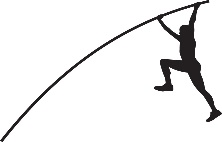 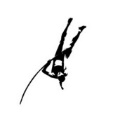 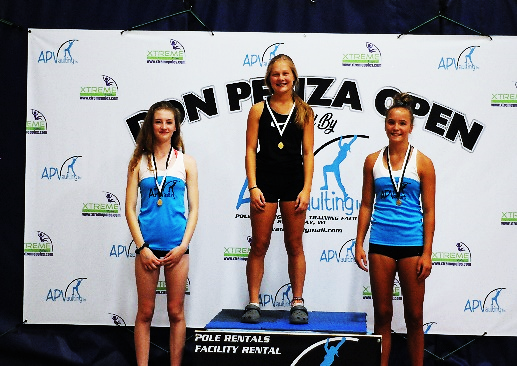 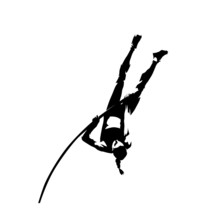 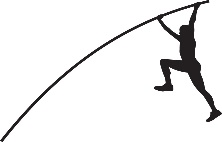 HOSTED BY AP VAULTING – 807 PARKVIEW RD, GREEN BAY, WIENTRY FEE: $25 PER PARTICIPANTREGISTRATION DEADLINE: TUESDAY, JULY 13, 2021LATE REGISTRATIONS WILL BE ACCEPTED AT THE DOOR – LATE ENTRY FEE $30	MEET SIGN UP GENIUS LINK: https://www.signupgenius.com/go/20F084DAEAD22A4F58-2ndannualMEET INFORMATIONThe meet is open to all Middle School, High School, Club, College, and adult athletes – Opening height will be set at 6 feet and the maximum height is 17 feet.Flights will be determined based on most recent height PR’s and number of competitors participating in each flight. Flight information and meet waivers will be emailed to all competitors within the week prior to meet day.Pole rentals will be available for those who need poles for the meet for a minimal fee with a signed pole vault waiver. Awards will be given for each flight of the competition at the conclusion of the flight – Places to be determined by the number of competitors in each flight.Spikes are allowed in the vaulting area; however, no spikes are allowed on the volleyball courts or soccer turf.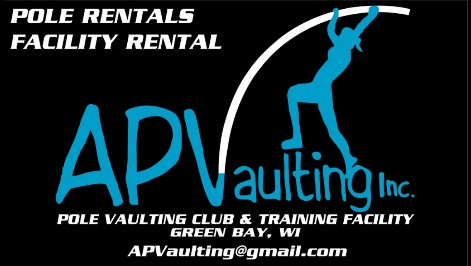 There will be a minimal admission fee for spectators - $2 per person or $5 per family. School/Club Coaches are free if they have vaulters competing in the meet.Concessions will be available for purchase during the meet. All concessions must be consumed in the Lobby area. No food or drink will be allowed in the vault competition area or the spectator areas and volleyball courts except water.FOR ADDITIONAL QUESTIONS, INFORMATION OR MEET REGISTRATION FORMS, PLEASE EMAIL SHAWN @ Apvaulting@gmail.com or text/call her at 920-858-6162.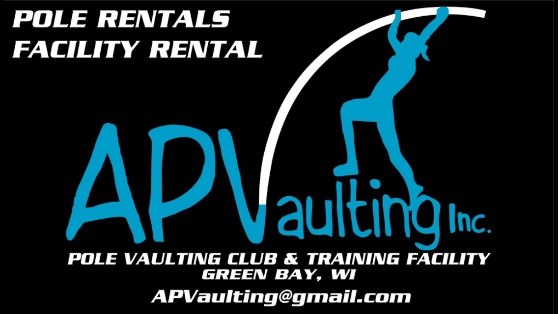 